 Координационный центр местных сообществ при поддержке Федерального экспертного совета по местному и общественному самоуправлению и местным сообществам (ФЭС) 23 июля 2020 года с 10 до 13 часов по мск. времени проводит авторский вебинар по теме: «Современные социальные технологии для развития местных сообществ».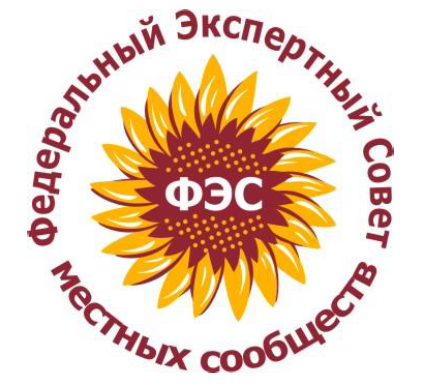  Для кого вебинар? Для всех, кто интересуется работой с жителями и по месту жительства, в том числе O Депутатов муниципального и регионального уровня; O Помощников депутатов всех уровней; O Сотрудников муниципалитетов, отвечающих за взаимодействие с жителями и органами ТОС, а также другими НКО по месту жительства (Советов МКД, ТСЖ, ТСН и «связями с общественностью»; O Работников муниципальных учреждений, взаимодействующих с жителями (включая различные учреждения культуры и спорта, Соседских центров, центров по работе с детьми и молодежью); O Сотрудников жилищных управляющих компаний (и муниципальных, и частных), которые работают с жителями; O Сотрудников комитетов (советов) ТОС и других локальных НКО O Лидеров НКО и инициативных групп, работающих по месту жительства; O Старост сельских населенных пунктов; O Студентов старших курсов социального и гуманитарного профилей; O Преподавателей школ и вузов, участвующие в различных программах реализации своих «социальных миссий» O Активных жителей, которые хотят получить новые знания, новые возможности занятости, большую результативность в своей общественной работе «по месту жительства» О чем будем говорить? О сообществе и менеджере местного сообщества, обсудим понятия «местные» и «соседские» сообщества и их современное научное и прикладное значение, в том числе их «организации» в разных регионах России Поговорим о том, каким должен быть специалист, работающий на территории, что от него ждут и в чем на него надеются. Мы уверены, что такие специалисты будут нужны для любого района большого города или села. 2.  Инфраструктура поддержки соседских сообществ. (от Совета подъезда до ФЭС, + современные соседские центры ) 3.  Пока все дома : Поговорим о том, как соседи могут взаимодействовать между собой в условиях карантина. Уроки пандемии для соседских организаций – российский и международный опыт 4. "Добрососедство на территории - новые реалии, важные перспективы". Обсудим как прошел Международный день соседей в новом формате. Что получилось отлично, а что- не очень. Какие новые вопросы он поднял, что нужно учесть и чему научиться при организации соседских праздников в дальнейшем. Как спланировать добрососедское второе полугодие и провести его с пользой? Вебинар проводит: Шомина Елена Сергеевна со-председатель ФЭС, член правления ОАТОС, доктор политических наук, профессор-исследователь кафедры МСУ НИУ-ВШЭ, ординарный профессор, научный руководитель программы ДПО «Менеджер местного сообщества», член экспертного совета ОКМО, член правления НП «ЖКХ-Контроль», федеральный эксперт конкурса ВСМС и минюста РФ «Лучшая муниципальная практика» и конкурса «Моя страна – моя Россия» Кузнецов Сергей Александрович кандидат политических наук, Высшая Школа Урбанистики НИУ-ВШЭ,, руководитель направления «Менеджер местного сообщества», руководитель общероссийского проекта «Добрые соседи», федеральный координатор ежегодной всероссийской акции «Международный день соседей» Дополнительно участникам вебинара:  Предоставляется ссылка для просмотра записи вебинара;  Предусмотрена возможность участия в вебинаре с планшета и телефона;  Участникам вебинара высылается именной электронный сертификат. В связи со сложной финансовой обстановкой в муниципалитетах мы приняли решение о снижении организационного взноса до уровня себестоимости - 800 рублей за участие одного специалиста и ниже себестоимости для членов Общенациональной Ассоциации ТОС – 300 рублей. Регистрация участников на вебинар осуществляется по интернет-ссылке: https://www.fesrus.ru/event-details/552 Интернет-ссылка для входа на вебинар направляется зарегистрированному участнику за день до мероприятия. Телефон для справок: +7-977-458-82-27; e-mail: kc_ms@mail.ru 